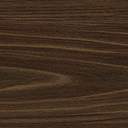 「熊本県地域防災リーダースキルアップ研修／防災士アドバイザー研修」受講申込書注：記載の個人情報は研修の事務にのみ使用します。フリガナ氏  名住  所〒（　　　　　－　　　　　）〒（　　　　　－　　　　　）住  所熊本県熊本県日中の連絡先電　話  　　　　　　　　－　　　　　　　　－　　　　　　　　電　話  　　　　　　　　－　　　　　　　　－　　　　　　　　日中の連絡先メール※ 　　　　　　　　　　　　　　＠　　　　　　　　　　　　　　メール※ 　　　　　　　　　　　　　　＠　　　　　　　　　　　　　　日中の連絡先※　メールは、日程の変更等緊急連絡用に使用します※　メールは、日程の変更等緊急連絡用に使用しますスキルアップ研修参加希望希望する　　・　　　希望しない希望する　　・　　　希望しない防災士アドバイザー研修参加希望希望する　　・　　　希望しない※新たに防災士アドバイザーに登録を希望する方はご参加ください。　※登録要件　　防災士資格を有する熊本県在住の方で、以下のいずれかに該当し、ご自身の知識や経験を活かして、防災の取組を行うことができる方。(1)防災普及啓発活動等地域防災力の向上に資する取組（防災講座や訓練の運営、指導等）に２年以上携わっている(2)日本防災士会、地域の防災士会等の防災に関する団体に所属している(3)防災に関連する防災士以外の資格や職務経験（気象予報士、自衛官、消防士、教員、　福祉専門職等）がある希望する　　・　　　希望しない※新たに防災士アドバイザーに登録を希望する方はご参加ください。　※登録要件　　防災士資格を有する熊本県在住の方で、以下のいずれかに該当し、ご自身の知識や経験を活かして、防災の取組を行うことができる方。(1)防災普及啓発活動等地域防災力の向上に資する取組（防災講座や訓練の運営、指導等）に２年以上携わっている(2)日本防災士会、地域の防災士会等の防災に関する団体に所属している(3)防災に関連する防災士以外の資格や職務経験（気象予報士、自衛官、消防士、教員、　福祉専門職等）がある防災士資格取得の有無有　　　・　　　無有　　　・　　　無火の国ぼうさい塾受講済み（受講回：第　　　回修了）　　・　　未受講受講済み（受講回：第　　　回修了）　　・　　未受講火の国ぼうさい塾受講済み（受講回：第　　　回修了）　　・　　未受講受講済み（受講回：第　　　回修了）　　・　　未受講所属している自主防災組織